Hier sind eine Reihe von Verständnisfragen zum Film ...                                       Name:_________________________Beschreibe die beiden Versuchsteile.In dem „leeren“ Gefäß war ein Gas. Welche Eigenschaften (nenne zwei) hat dieses Gas?Warum gingen im zweiten Versuchsteil die drei Kerzen nicht gleichzeitig aus?AKKappenberg
 Kohlenstoffdioxid umgießenA05gAKKappenbergFeuer löschenA05g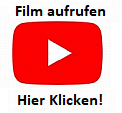 